V celej aplikácii nemá byť povinný údaj tučným písmom.Užívateľské skupiny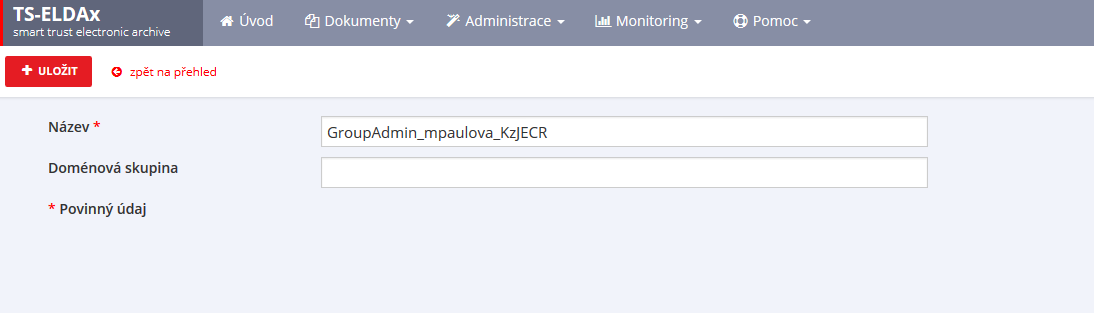 Příliš veľká medzera zľava (okraj)Chýba biele pozadieUžívatelia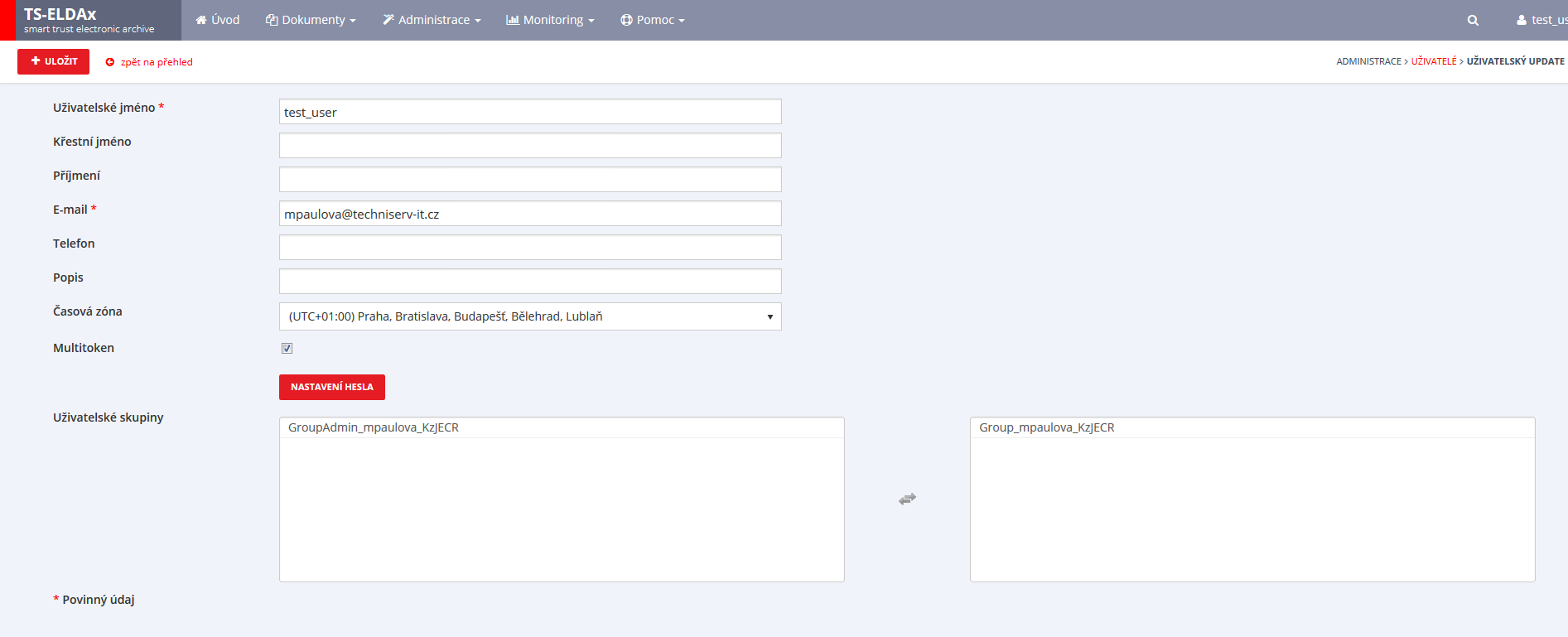 Příliš veľká medzera zľava (okraj)Chýba biele pozadieCelá aplikácia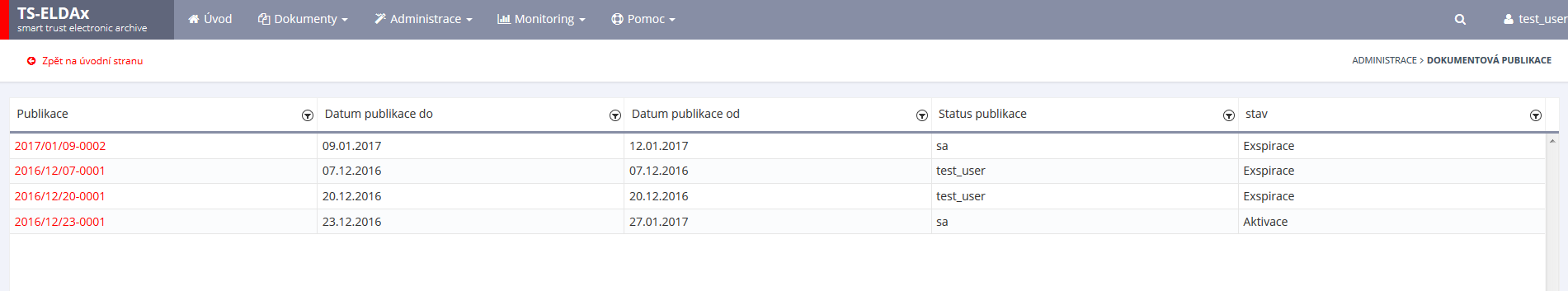 Příliš tlstá čiara a v zlom odtieni v celej aplikáciiDetail dokumentovej triedy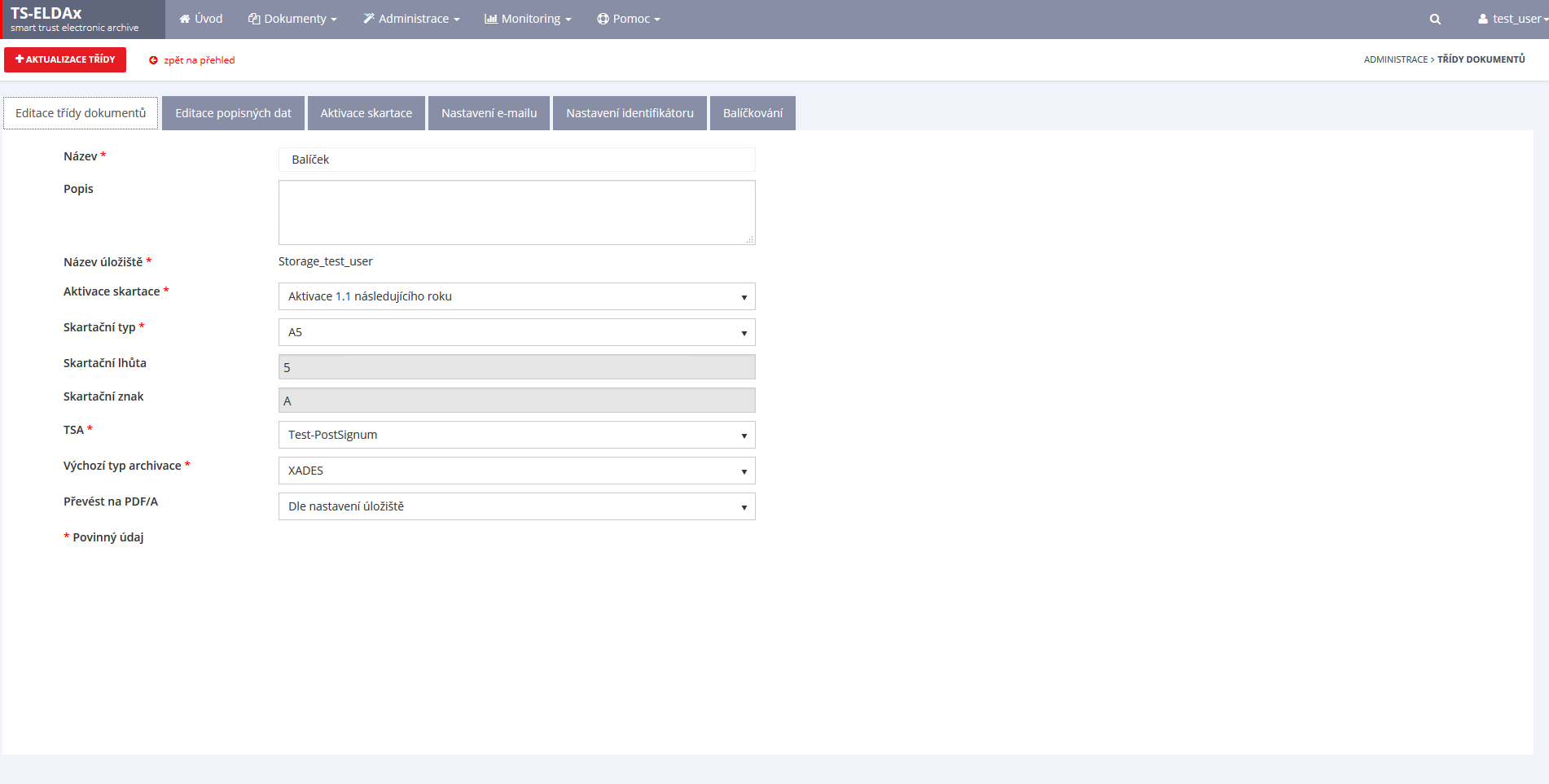 veľké biele okno vo všetkých záložkách dokumentovej triedyTriedy dokumentov – editácia popisných dat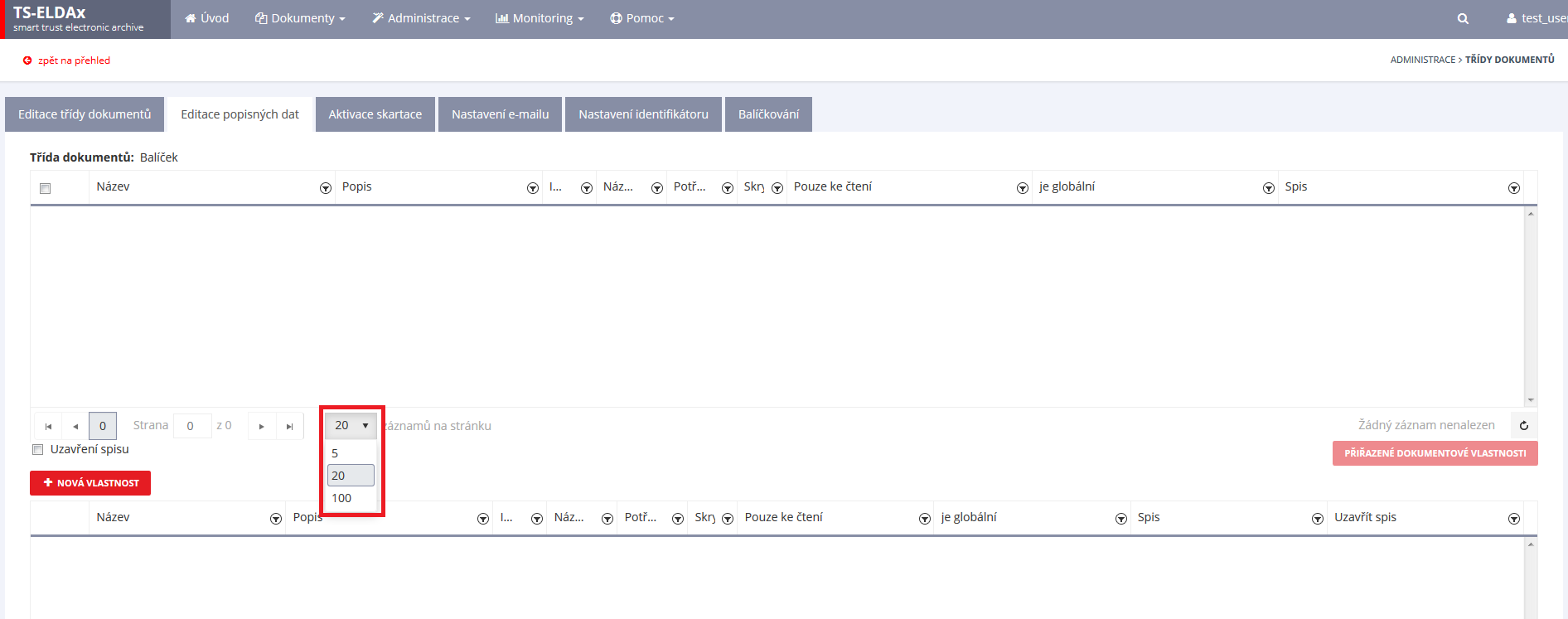 včervenom rámčeku má byť na výber 20, 50, 100 – musí byť rovnaké v celej aplikáciiv poradí druhý stĺpec má byť dátový typEditácia popisných dat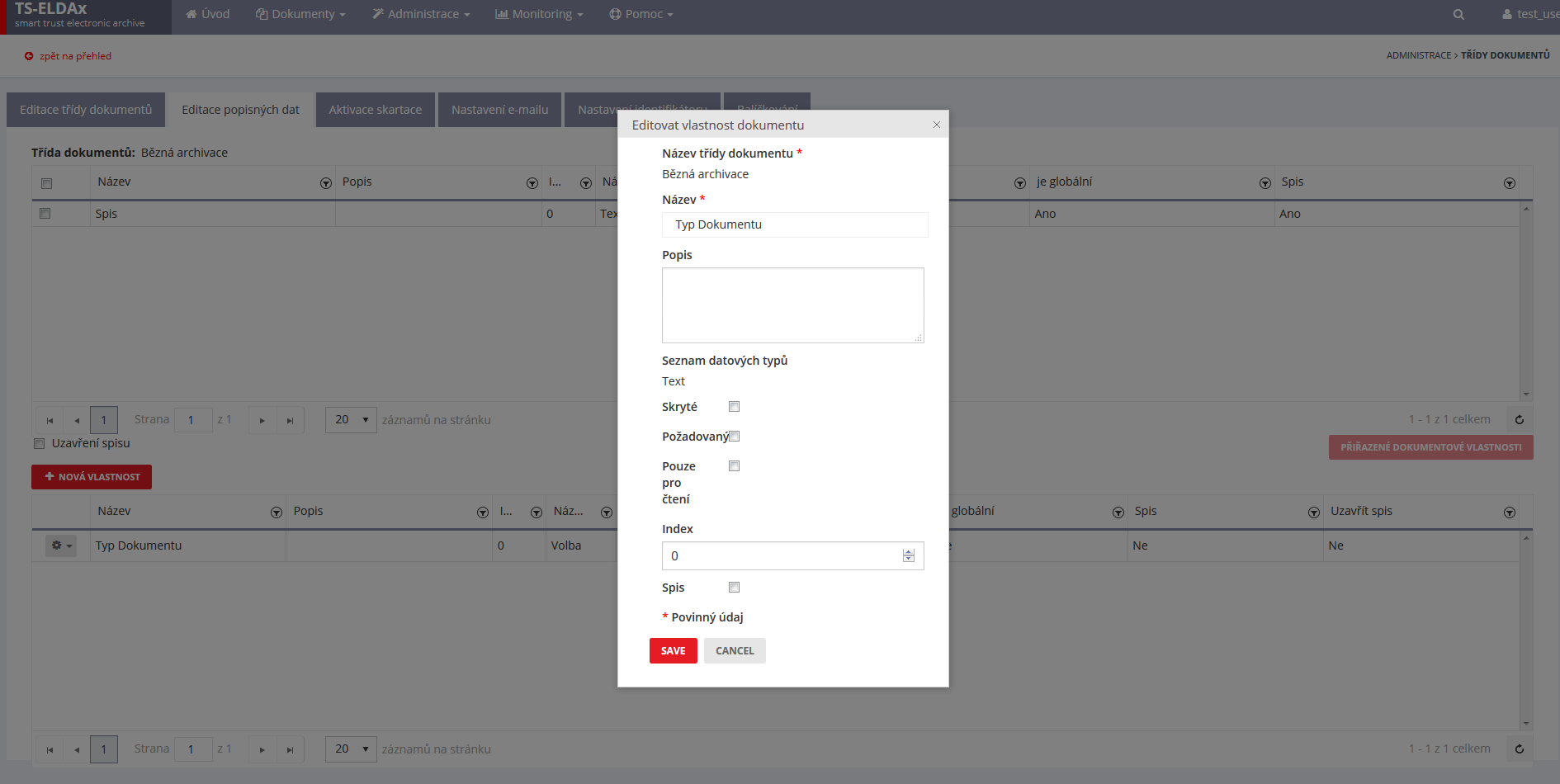 zvačšiť okno – to isté aj editácii globálních popisných dattext „Pouze ke čtení“ má byť v jednom riadkuchýba: 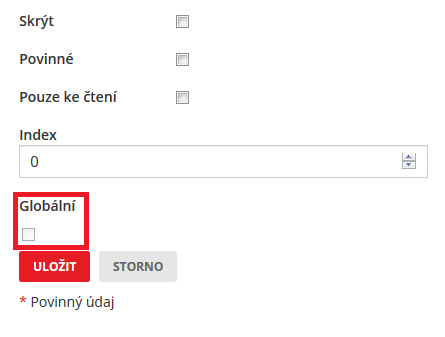 